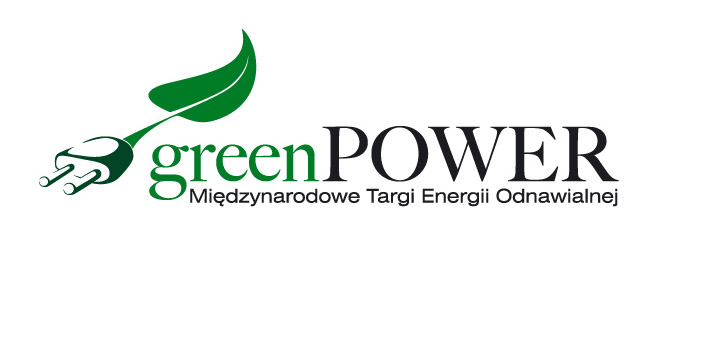 Informacja prasowa							          Poznań, 16.02.2022 r.Od fotowoltaiki po technikę grzewczą – targi GREENPOWER już w kwietniu w PoznaniuRozwiązania z zakresu fotowoltaiki, oze, energetyki, techniki grzewczej i instalacyjnej – tak po krótce będzie wyglądał program zaplanowanego przez Grupę MTP wiosennego bloku targów. Już dziś zainstaluj się w gronie fachowców!Blok targów INSTALACJE, GREENPOWER, SECUREX, EXPOPOWER i SAWO będzie największym
i najważniejszym wydarzeniem dla branży OZE, ciepłowniczej, wentylacyjnej, chłodniczej
i sanitarnej w 2022 roku.Zainstaluj się w świecie fachowcówTargi GREENPOWER i INSTALACJE kompleksowo prezentują ofertę wiodących producentów i dostawców urządzeń, technologii i usług z zakresu odnawialnych źródeł energii w tym fotowoltaiki i pomp ciepła. Istotne miejsce zajmują zagadnienia z zakresu techniki grzewczej, klimatyzacyjnej, wentylacyjnej i chłodniczej. Międzynarodowe Targi Zabezpieczeń SECUREX to największe wydarzenie biznesowe dla branży zabezpieczeń. Zakres tematyczny targów obejmuje zagadnienia związane z bezpieczeństwem budynków, osób, mienia i cyberprzestrzeni. Zakres tematyczny Międzynarodowych Targów Energetyki EXPOPOWER obejmuje szeroką gamę zagadnień związanych z energetyką przemysłową, ale również systemami automatyki, sterowania oraz instalacji niskiego napięcia.Międzynarodowe Targi Ochrony Pracy, Pożarnictwa i Ratownictwa SAWO są okazją do prezentacji najnowszych dokonań polskich i zagranicznych producentów sprzętu i wyposażenia służącego bezpieczeństwu, ochronie zdrowia i pracy. To również idealne miejsce dla przedstawienia zaawansowanych technologii wykorzystywanych w ratownictwie specjalistycznym i w branży BHP.GREENPOWER – biznes, wiedza, relacje Fotowoltaika jest najszybciej rozwijającą się gałęzią w z sektorze oze. Spadek cen paneli fotowoltaicznych, który nastąpił w ubiegłej dekadzie, system wsparcia prosumentów, zwiększona świadomość ekologiczna sprawiły, że fotowoltaika jest dzisiaj jedną z najtańszych technologii produkcji energii elektrycznej. To na targach GREENPOWER będzie można zobaczyć najnowsze rozwiązania fotowoltaiczne, dla domu i biznesu. Systemy montażowe, moduły fotowoltaiczne, falowniki, optymalizatory, magazyny energii, inwertery, konwertery to niektóre z nich. Przedstawiciele branży pomogą także w doborze i analizie opłacalności systemów PV.Targi GREENPOWER to doskonała okazja, by poznać rynkowe tendencje, wymienić praktyczne spostrzeżenia, dowiedzieć się przed jakimi wyzwaniami i możliwościami stoi branża. Targi tworzą nie tylko bogate ekspozycje wystawiennicze, ale także liczne konferencje, debaty oraz szkolenia. Program towarzyszący GREENPOWER budowany jest na wiedzy doświadczonych ekspertów z branży. – Wystawcy z Polski i zagranicy, profesjonaliści z zakresu odnawialnych źródeł energii i atrakcyjny program wydarzeń – to wszystko sprawia, że targi GREENPOWER są obowiązkowym punktem w kalendarzu profesjonalistów poszukujących innowacji z zakresu OZE – mówi Marcin Gorynia, dyrektor targów GREENPOWER.Biznesowa struktura uczestników wyraźnie przekłada się na nowe relacje inwestorskie. W targach uczestniczą inwestorzy, deweloperzy, instalatorzy, a także projektanci instalacji. Wydarzenie na stałe wpisało się w kalendarz przedstawicieli władz samorządowych, właścicieli hoteli, ośrodków wypoczynkowych, szpitali, gospodarstw rolnych, a także zarządców budynków użyteczności publicznej. Międzynarodowe Targi Energii Odnawialnej GREENPOWER25-27.04.2022 r., PoznańW tym samym czasie odbędą się:Międzynarodowe Targi Instalacyjne INSTALACJEMiędzynarodowe Targi Zabezpieczeń SECUREXMiędzynarodowe Targi Energetyki EXPOPOWERMiędzynarodowe Targi Ochrony Pracy, Pożarnictwa i Ratownictwa SAWOSzczegółowe informacje – www.greenpower.mtp.pl